Women Empowerment and Leadership WEL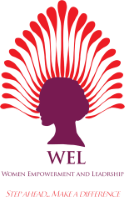 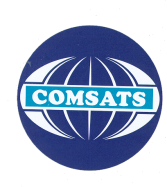 2-Days Workshop, February 19th -20th, 2015At Faletti’s Hotel, LahoreCOMSATS Institute of Information Technology, LahoreRegistration FormName   _______________________________________________________________________________Affiliation _________________________________________________________________________Designation_____________________________Address__________________________________________________________________________________________________________________________Tel #___________________________ Mobile# : _____________________________________Email: ________________________________________Signature_______________________________________ Date____________________________Participation Fee for Two-Days Workshop ……… 3,000/- per participantThis form must be submitted (hard copy) with original receipt of bank draft to the Workshop Secretariat* to ensure your participation in the WEL workshop.Seats are limited and will be allocated through first come first served basis Registration fee can be paid through Bank Draft, in favor of “COMSATS Institute of Information Technology Lahore” Kindly submit the draft along with duly filled registration form to the address given below:Registration fee is non refundable/transferable.For further queries please contact to:-Ms. Saima MuzaffarWEL SecretarySenior Coordination Officer for Academics and ResearchCOMSATS Institute of Information TechnologyDefense Road, Off Raiwind Road, LahoreG- Block, Mobile#:0331-4488325UAN: 042-111 001-007 ext. 866Email: wel@ciitlahore.edu.pk